Đề kiểm tra học kì 2 môn Toán lớp 3 - Đề 1I.           Trắc nghiệm: Khoanh vào chữ cái đặt trước câu trả lời đúng (3 điểm)Câu 1: (0.5đ). Số liền sau của 87999 là:A: 87989               B: 87990               C: 88000               D: 87998Câu 2: (0.5đ). Ngày 28 tháng 4 là thứ sáu. Ngày 4 tháng 5 là thứ mấy?A: Thứ tư             B: Thứ sáu               C: Thứ năm              D: Chủ nhậtCâu 3: (0.5đ). Đổi 5m 6dm = … cm:A: 5600cm              B: 56cm                C: 506cm                D: 560cm Câu 4: (0.5đ). Diện tích hình vuông là 36 cm2, cạnh của hình vuông là: A: 6 cm             B: 9 cm             C: 7 cm              D: 8 cmCâu 5: (0.5đ).  của 124 là.....?A: 248              B: 72                  C: 84                  D: 62Câu 6: (0.5đ). Giá trị biểu thức 700 : 5 x 4 là:A: 35                B: 560               C: 7500               D: 150II.      Tự luận (7đ)Câu 1: Đặt tính rồi tính: (2đ)6397 + 9518              9712 – 4258               3575 × 6               7236 : 9................................................................................................................................................................................................................................................................................................................................................................................................Câu 2: Tìm x (1.5 đ)a, x × 8 = 2864                                       b, x : 5 = 1232................................................................................................................................................................................................................................................................................................................................................................................................Câu 3: (1đ) Tính diện tích hình chữ nhật có chiều dài là 15 cm, chiều rộng là 8cm?................................................................................................................................................................................................................................................................................................................................................................................................Câu 4: (2đ) Mua 8 bút chì hết 40.000 đồng. Hỏi mua 5 bút chì như thế hết bao nhiêu tiền?................................................................................................................................................................................................................................................................................................................................................................................................................................................................................................................................................................................................................................................................................................................................................................................................Câu 5: (0.5đ) An nghĩ ra một số, nếu lấy số đó chia cho 7 thì được thương là 5 vàsố dư là số dư lớn nhất. Hãy tìm số đó?................................................................................................................................................................................................................................................................................................................................................................................................Đề kiểm tra học kì 2 môn Toán lớp 3 - Đề 2I. Trắc nghiệm: Khoanh vào chữ cái đặt trước câu trả lời đúng (3 điểm) Bài 1. Trong các số: 56789; 56879; 56798; 56759. Số lớn nhất là:A. 56789             B. 56879             C. 56798                 D. 56759Bài 2. Giá trị của biểu thức: 4042 + 333 x 9 là:A. 7093                 B. 7390                C. 7309                       D. 7039Bài 3. Hình vuông có cạnh 5cm. Diện tích hình vuông là:A. 20 cm2                  B. 20 cm                 C. 25 cm2                       D. 25 cmBài 4. Mua 2 kg đường hết 22 000 đồng. Vậy mua 5 kg đường hết số tiền là:A. 55 000 đồng       B. 60 000 đồng      C. 45 000 đồng        D. 50 000 đồng Bài 5. Ngày 25 tháng 8 là ngày thứ 7. Ngày 2 tháng 9 cùng năm đó là ngày thứ: A. Thứ sáu             B. Thứ bảy             C. Chủ nhật             D. Thứ haiBài 6.Giá trị của số 5 trong số 84 578 là:A. 50 000                B. 500                    C. 5000                    D. 50II. PHẦN TỰ LUẬN (7 điểm) Bài 1. Đặt tính rồi tính:54 704 + 13 600        75 940 – 2715           56 916 × 4                 68325 : 8................................................................................................................................................................................................................................................................................................................................................................................................ Bài 2. Tính giá trị của biểu thức:a)  15 840 + 7932 × 5 b) 2505 : ( 403 – 398 )................................................................................................................................................................................................................................................................................................................................................................................................ Bài 3. Tìm x29 643 + x = 75 071                            88 417 – x = 59 606................................................................................................................................................................................................................................................................................................................................................................................................ Bài 4. Một người đi bộ trong 3 phút được 270 m. Hỏi trong 9 phút người đó đã điđược bao nhiêu mét, biết quãng đường đi được trong mỗi phút đều như nhau?................................................................................................................................................................................................................................................................................................................................................................................................................................................................................................................................ Bài 5. Một vườn hoa hình chữ nhật có chiều dài 6 m, chiều rộng bằng   chiều dài.Tính diện tích vườn hoa đó?................................................................................................................................................................................................................................................................................................................................................................................................................................................................................................................................................................................................................................................................Đề kiểm tra học kì 2 môn Toán lớp 3 - Đề 3I. Trắc nghiệm( 3 điểm )Khoanh tròn vào chữ cái đặt trước đáp án đúng.Câu 1:  Số liền sau số 45299 là:A.4528                B.4519                C.45300              D.45298Câu 2: Trong các số 85723; 78529; 72587; 87525, số nào là số bé nhất? A.85723              B.78529              C.72587                 D.87525Câu 3: Trong cùng một năm ngày 9 tháng 3 là ngày thứ năm, ngày 20 tháng 3 là:A. thứ hai               B.thứ ba                       C. thứ tư                                       D.thứ nămCâu 4: 30 m 5 cm = ............ cm. Số thích hợp điền vào chỗ chấm là:A.      35                      B. 305                      C. 350                             D. 3005Câu 5: Số gồm 90 nghìn và 5 đơn vị viết là:A. 9050                         B. 90 500             C. 90 005            D. 95 000Câu 6: Một khu vườn hình chữ nhật có chiều dài 15 m, chiều rộng bằng   chiều dài.Chu vi khu vườn là:A. 36 m                  B. 45 m              C. 40 m                D. 43mII.Phần tự luận ( 7đ )Câu 1: Đặt tính rồi tính ( 2 đ )a)  17405 + 8132b) 82283 – 50324c)  12134 × 8d) 64290 : 6................................................................................................................................................................................................................................................................................................................................................................................................................................................................................................................................................................................................................................................................................................................................................................................................Câu 2: Tính giá trị biểu thức ( 1 đ )58240 + 2932 × 5                                                 (35746 - 982) × 3................................................................................................................................................................................................................................................................................................................................................................................................Câu 3: Tìm x ( 1 đ )x × 8 = 984                                                        x : 4 = 3122................................................................................................................................................................................................................................................................................................................................................................................................Câu 4: ( 2 đ ) Mua 3 đôi dép cùng loại phải trả 46 500 đồng. Hỏi mua 5 đôi dép như thế phải trả bao nhiêu tiền ?................................................................................................................................................................................................................................................................................................................................................................................................................................................................................................................................................................................................................................................................................................................................................................................................Câu 5: ( 1 đ ) Tìm một số biết khi chia số đó cho 9 ta được 7 và dư 5?................................................................................................................................................................................................................................................................................................................................................................................................Đề kiểm tra học kì 2 môn Toán lớp 3 - Đề 4I. Trắc nghiệm:3 điểmKhoanh tròn vào chữ cái đặt trước đáp án đúng.Bài 1:   của 20 m là .... m?A. 5                            B. 80                           C. 16                           D. 6Bài 2: Số liền sau của 98 409 là :A. 98 408                 B. 98 419                    C. 98 410                  D. 98401Bài 3: Số thích hợp điền vào chỗ chấm 7 m 7 dm = ........dm là:A. 10                     B. 77                      C. 707                              D. 7007Bài 4: Hình chữ nhật có chiều dài 90 cm, chiều rộng 5dm. Chu vi hình chữ nhật đólà:A . 14 cm               B . 28 dm               C . 28 cm               D. 45 dmBài 5:  Diện tích hình hình vuông có cạnh 6cm là:A . 36cm                B . 26cm                C . 24cm                D. 25 cm2Bài 6:  Nam đi từ trường lúc 11 giờ kém 20 phút. Nam về đến nhà lúc 11 giờ 5 phút. Hỏi Nam đi từ trường về đến nhà hết bao nhiêu phút?A. 15 phút               B. 20 phút                C. 30 phút             D. 25 phútII.Tự luận: 7 điểmBài 1 (2 điểm): Đặt tính rồi tính3726 + 7509               8643 – 1739                2397 × 4                     40096 : 7................................................................................................................................................................................................................................................................................................................................................................................................................................................................................................................................................................................................................................................................................................................................................................................................Bài 2 (2 điểm) : Tính giá trị biểu thứca) 3020 : 5 × 7                                                           b) 8429 + 180 : 3................................................................................................................................................................................................................................................................................................................................................................................................Bài 3 (3 điểm)a. Mua 3 quyển sách cùng loại phải trả 34 500 đồng. Hỏi mua 8 quyển sách như thếphải trả bao nhiêu tiền?................................................................................................................................................................................................................................................................................................................................................................................................................................................................................................................................................................................................................................................................b. Một sợi dây dài 160 cm được cắt thành hai đoạn. Đoạn thứ nhất dài bằng   chiều dài sợi dây. Tính chiều dài của mỗi đoạn dây.................................................................................................................................................................................................................................................................................................................................................................................................................................................................................................................................................................................................................................................................Đề kiểm tra học kì 2 môn Toán lớp 3 - Đề 5I.  Trắc nghiệm: 3 điểmKhoanh tròn vào chữ cái đặt trước đáp án đúng.Câu 1:  Số liền trước số lớn nhất có bốn chữ số là:A.  999                     B. 9998                    C. 10 000                   D. 10 001Câu 2: Hiệu của số nhỏ nhất có 4 chữ số và số lẻ nhỏ nhất có 3 chữ số là: A. 899            B.   900  C.    989     D. 890Câu 3: Nếu ngày 24 tháng 4 là thứ hai thì ngày 2 tháng 5 cùng năm đó là thứ mấy? A. Thứ 2                   B. Thứ 4               C. Thứ 5                   D. Thứ 3Câu 4: 98 m 4cm =………. cm. Số thích hợp vào chỗ có dấu chấm là : A.   984             B.    98                   C.    9840                        D.    9804Câu 5:  Hà có 12 bông hoa, Hạnh có số hoa gấp 3 lần số hoa của Hà. Hỏi Hạnh có bao nhiêu bông hoa?A: 36                  B: 24                     C: 38                         D: 40Câu 6: Thời gian từ 21 giờ đến 22 giờ kém 15 phút là:A. 15 phút              B.  30 phút              C.   35 phút           D.    45 phútII.Phần tự luận: ( 7đ )Bài 1.( 2 điểm) Đặt tính rồi tính45 109 + 6207           65 023 – 11 979        3012  × 7                   8586 : 9.................................................................................................................................................................................................................................................................................................................................................................................................................................................................................................................................................... Bài 2. ( 2 điểm) Tìm y, biết:6 × y = 5502                                            y : 4 = 1005 : 5...............................................................................................................................................................................................................................................................................................................................................................................................Bài 3.(1,5 điểm) Có 36 quyển sách xếp đều vào 6 ngăn. Hỏi 126 quyển sách xếpđược vào bao nhiêu ngăn như thế?........................................................................................................................................................................................................................................................................................................................................................................................................................................................................................................................................................Bài 4.(1,5 điểm) Một hình chữ nhật có chiều dài là 16 cm, chiều rộng bằng  chiều dài. Tính chu vi hình chữ nhật đó?...................................................................................................................................................................................................................................................................................................................................................................................................................................................................................................................................................................................................................................................................................................................................................................................................................................................................................................................................................................Đề kiểm tra học kì 2 môn Toán lớp 3 - Đề 6I. Trắc nghiệm (3 điểm)Bài 1. Số “Tám mươi bảy nghìn” viết là:A. 87                     B. 870                    C. 8700                  D. 87000Bài 2. Ba số được viết theo thứ tự từ bé đến lớn là:A. 2935 ; 3914 ; 2945                        B. 6840 ;  8640 ;  4860C. 8763 ;  8843 ;  8853                        D. 3689 ; 3699 ; 3690Bài 3. Biểu thức 4 + 16   5 có giá trị là:A. 100                   B. 320                    C. 84                      D. 94Bài 4. Trong một năm những tháng có 30 ngày là:A. Tháng 4, tháng 6, tháng 9, tháng 11B. Tháng 2, tháng 3, tháng 5, tháng 6C. Tháng 8, tháng 9, tháng 10, tháng 11D. Tháng 7,tháng 8,tháng 9,tháng 10Bài 5: Lúc 7 giờ kém 15 Lan bắt đầu đi từ nhà và đến trường lúc 7 giờ 5 phút. HỏiLan đi hết bao nhiêu thời gian?A. 5 phút               B. 10 phút              C. 15 phút              D. 20 phútBài 6. Cho hình vẽ.Biết quãng đường AB dài 2350 m, quãng đường CD dài 3000 m, quãng đường CBdài 350 m. Độ dài quãng đường AD dài là:A. 5350 m             B. 2700 m              C. 3350 m              D. 5000 mII.Phần tự luận (7 điểm)Bài 1. Đặt tính rồi tính16427 + 8109             93680 – 7245             1614   5                       28360 : 4.......................................................................................................................................................................................................................................................................................................................................................................................................................................................................................................................................................................................................................................................................................................................................................................................................................................................................................................................................................................... Bài 2. Bốn can đựng 28 lít mật ong. Hỏi 63 lít mật ong như thế đựng vào bao nhiêucan như thế?Bài làm..............................................................................................................................................................................................................................................................................................................................................................................................................................................................................................................................................................................................................................................................................................Bài 3. Một hình chữ nhật có chiều dài 12 cm, chiều rộng bằng  chiều dài. Tính chu vi, diện tích hình chữ nhật đó?Bài làm..........................................................................................................................................................................................................................................................................................................................................................................................................................................................................................................................................................................................................................................................................................................................................................................................................................................................................................................................................................................Đề kiểm tra học kì 2 môn Toán lớp 3 - Đề 7I. Trắc nghiệm (3 điểm)Bài 1: Số lớn nhất trong các số  9685  ; 9658 ; 9865 là :a. 9685                                 b. 9658                               c. 9865Bài 2: Các số 4208 , 4802, 4280, 4062 được xếp thoe thứ tự từ bé đến lớn  là :a. 4062, 4208 , 4280, 4802 b. 4802 , 4280 , 4208 , 4062 c. 4208 , 4802, 4280, 4062Bài 3: Ngày 30 tháng 8 là chủ nhật thì ngày 2 tháng 9 cùng năm đó là :a. Thứ ba                                      b.   Thứ tư                            c. Thứ nămBài 4: Kết quả của phép tính 2156  : 7  là:a. 380                                  b . 3180                             c. 308Bài 5: Kết quả của phép tính: 1409 x  5  là :a. 7054                                 b .70 45                         c. 70 55Bài 6:   của 1250 là ......?a.       250                                         b. 205                                     c. 240II.Phần tự luận (7 điểm)Bài 1:  (2 điểm ) Tính giá trị biểu thức sau :a,  1015  × 4  -  3057                                         b, 1648 : 4 + 799. . . . . . . . . . . . . . . . . . . . . . . . . . . . .                           . . . . . . . . . . . . . . . . . . . . ... . . . . . . . . . . . . . . . . . . . . . . . . . . . .                           . . . . . . . . . . .  . . . . . . . . . . .. . . . . . . . . . . . . . . . . . . . . . . . . . . . .                          . . . . . . . . . . . . . . . . . . . . . . Bài 2 :  ( 2 điểm )Muốn lát 8 căn phòng như nhau cần 8520 viên gạch . Hỏi muốnlát nền 6 căn phòng như thế cần bao nhiêu viên gạch ?……………………………………………………………………………………………………………………………………………………………………………………………………………………………………………………………… Bài 3: ( 1 điểm ) Tìm tích  của số lớn nhất có ba chữ số và số lớn nhất có mộtchữ số ?............................................................................................................................................................................................................................................................................................................................................................................................................................................................................................................................................Bài 4: (2 điểm) Một sân vận động hình chữ nhật có chiều rộng 95 m, chiều dài gấp3 lần chiều rộng . Tính chu vi sân vận động đó?..............................................................................................................................................................................................................................................................................................................................................................................................................................................................................................................................................................................................................................................................................Đề kiểm tra học kì 2 môn Toán lớp 3 - Đề 8I. Trắc nghiệm: (3 điểm)Câu 1: Số gồm 5 trăm 6 chục và 7 đơn vị là số :A : 576                   B : 567                        C : 657                        D : 675Câu 2: Trong các số sau số nào lớn nhất :A : 8234                 B : 8324                      C : 8423                      D : 8432Câu 3: Đồng hồ sau chỉ mấy giờ ?A: 10 giờ 10 phút B: 10 giờ 5 phút C: 10 giờ 15 phút D: 10 giờ 2 phút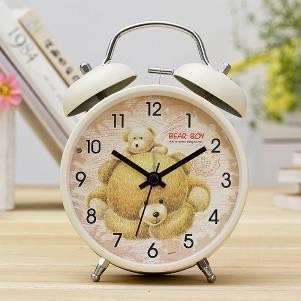 Câu 4: Tam giác có số đo các cạnh đều bằng 15 cm có chu vi là:A: 40 cm                     B: 45 cm                     C: 50 cm                     D: 55 cmCâu 5: Cạnh hình vuông có diện tích 49 dm2 là:A: 6 dm                      B: 8 dm                       C: 9 dm                       D: 7 dmCâu 6: Số thích hợp điền vào chỗ chấm: 124; 120; 116; .... là:A: 112                        B: 114                         C: 113                         D: 110II. Tự luận: (7 điểm)Câu 1: Đặt tính rồi tính: 2 điểm43567 × 2                   78925 : 5                    9876 + 12367             65342 – 2489Câu 2: Tìm y, biết (1 điểm)y : 8 = 36 (dư 2)                                              y × 3 = 9270........................................................................................................................................................................................................................................................................................................................................................................................................................................................................................................................................................Câu 3: Một thửa ruộng có chu vi 48 m, chiều dài là 17 m. Tính diện tích thửa ruộng đó? (2 điểm)........................................................................................................................................................................................................................................................................................................................................................................................................................................................................................................................................................Câu 4: Có 40 kg đường đựng đều trong 8 túi. Hỏi 15 kg đường đựng vào bao nhiêu túi như thế? (2 điểm)..............................................................................................................................................................................................................................................................................................................................................................................................................................................................................................................................................................................................................................................................................................Đề kiểm tra học kì 2 môn Toán lớp 3 - Đề 9I. Trắc nghiệm (2 điểm)Khoanh vào chữ đặt trước kết quả đúng.Câu 1: Số 92 806 có chữ số hàng chục nghìn là:A. 2            B. 0             C. 8             D. 9Câu 2: Giá trị của biểu thức 3000 + 9000 : 3 là:A. 4000      B. 6000       C. 3300       D. 12000Câu 3: 5m 6cm = .............. cm Số thích hợp điền vào chỗ chấm là:A. 56         B. 560         C. 5006       D. 506Câu 4: Số liền sau của số 54 829 là:A. 54 839   B. 54 819     C. 54 828     D. 54 830II. Phần tự luận (8 điểm)Câu 1: Đặt tính rồi tính (2 điểm)56789 + 45990          85673 – 23419                  5623 × 6               34670 : 2........................................................................................................................................................................................................................................................................................................................................................................................................................................................................................................................................................Câu 2: Tính giá trị biểu thức (2 điểm)34607 × 2 + 3568                                       29805 - 36586 : 2........................................................................................................................................................................................................................................................................................................................................................................................................................................................................................................................................................Câu 3: Tìm x (1 điểm)x × 5 = 41280                                             x : 7 = 2289 : 3..............................................................................................................................................................................................................................................................................................................................................................................................................................................................................................................................................................................................................................................................................................Câu 4: (2 điểm) Một cửa hàng có 10450kg gạo, cửa hàng đã bán trong 4 tuần, mỗi tuần bán 560kg gạo. Hỏi cửa hàng còn lại bao nhiêu ki-lô-gam gạo?..............................................................................................................................................................................................................................................................................................................................................................................................................................................................................................................................................................................................................................................................................................Câu 5: (1 điểm) Tìm một số biết rằng lấy 63 chia cho số đó thì bằng 18 chia 2.........................................................................................................................................................................................................................................................................................................................................................................................................................................................................................................................................................Đề kiểm tra học kì 2 môn Toán lớp 3 - Đề 10I.     Trắc nghiệmCâu 1: (1 điểm) Khoanh tròn chữ cái đặt trước câu trả lời đúnga) Số lớn nhất có 3 chữ số là:A. 998            B. 890                C.  999           D. 900 b)  Chữ số 5 trong số 153 có giá trị là :A. 50               B. 310                C. 3                D. 10Câu 2: Điền dấu > , < , =  vào chỗ chấm (1 điểm)62971…6205                                     10819…1089150000…58000 + 1000               9300 – 300…8000 + 1000Câu 3: (1 điểm). Hình chữ nhật ABCD có kích thước như trên hình vẽ dưới đây: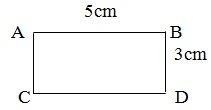 a)   Chu vi hình chữ nhật ABCD là:A. 12cm             B. 36cmC. 16cm              D. 20cmb)   Diện tích hình chữ nhật là ABCD là:A. 36 cm2                     B.15cm2C. 16cm2                       D.48cm2Câu 4. (1điểm) Đúng ghi Đ sai ghi S vào chỗ chấm (….) :14 x 3 : 7 =   6 .....                  175 – ( 30 + 20) =   120 .....II.     Tự luậnCâu 1 . (2 điểm)  Đặt tính rồi tính:30 472 + 61 806          91 752 – 6 328            5 143 × 3                    7 014 : 7..................................................................................................................................................................................................................................................................................................................................................................................................................Câu 2. (1 điểm) Tìm x:a) x × 2 = 1 846                                     b)   x :  6  = 456.................................................................................................................................................................................................................................................................................................................................................................................................................. Câu 3. ( 1 điểm)Một tấm bìa hình chữ nhật có chiều rộng 7 cm, chiều dài 12 cm. Tính diện tích miếng bìa đó?..............................................................................................................................................................................................................................................................................................................................................................................................................................................................................................................................................................................................................................................................................................Câu 4. ( 2 điểm)Có 45 kg đậu đựng đều trong 9 túi. Hỏi có 20 kg đậu đựng trong mấy túi như thế?....................................................................................................................................................................................................................................................................................................................................................................................................................................................................................................................................................................................................................................................................................................................................................................................................................................